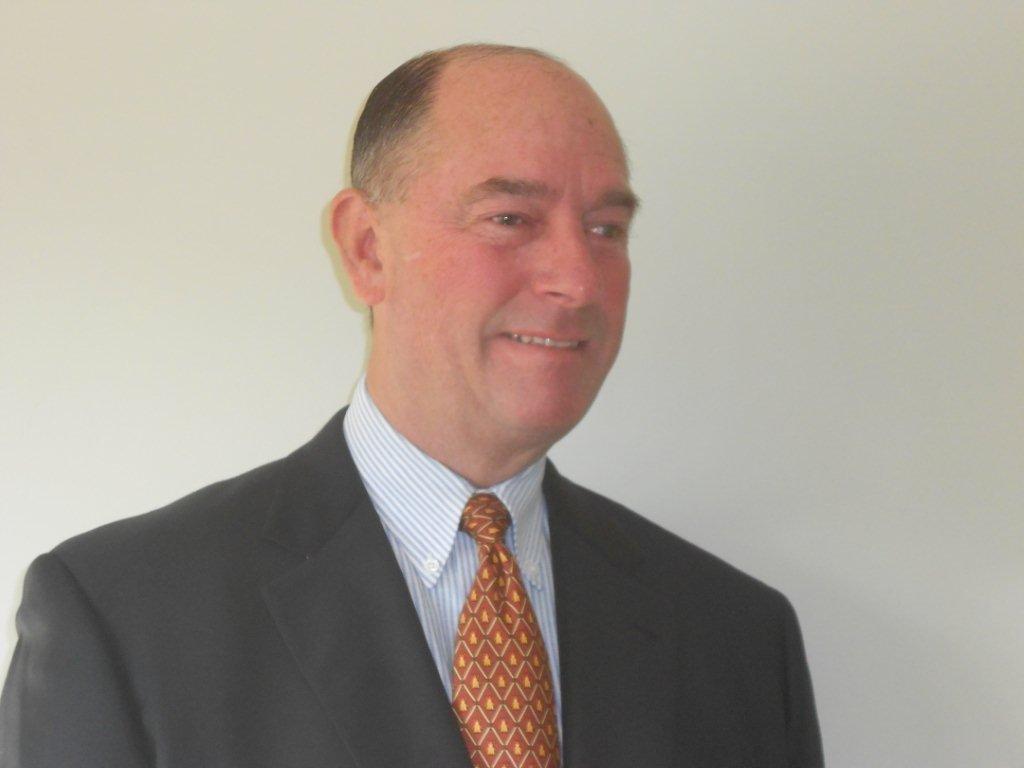 CURRICULUM VITAEJohn C. KernanWashington’s Crossing, PA 18977215-715-5278 cell				jckfm272@aol.com / certifiedcfi@aol.com Professional SummaryFire Marshal / Chief FM 272 : John C. Kernan has over thirty-three years experience as a Chief Fire Marshal, Internationally Certified Fire and Explosion Investigator, Certified Vehicle Fire Investigator, IAAI Motor Vehicle Credential (V), Evidence Collection Technician, Certified Fire Investigation Instructor, Internationally Certified Fire Code Official, Certified Level I & II Interior Firefighter and Chief Fire Officer.Certified Investigations, LLC : John is also the “Principal” and owner of Certified Investigations, LLC. Certified Investigations, LLC is an internationally recognized privately held forensic investigative firm who’s primarily focus is the scientific processing of fire scenes, including post-explosion events, leading to the determination of “Fire Origin and Cause.” www.certifiedinvestigationsllc.com John has investigated over 1000+ fires and worked as a certified private investigator in New York, New Jersey, Pennsylvania, Maryland, Connecticut, and Delaware. Investigator Kernan also has international experience having conducted Origin and Cause investigations in Canada, Great Britain, Bahrain and Kuwait. Fires investigated include, but not limited to, multi-million dollar losses, fire fatalities, motor vehicles including trucks and agricultural, hotels and resorts, commercial restaurants, maritime shipping, private yachts and boating, industrial and military establishments as well as single and multi-family dwellings.Corporate Senior Executive : John also has over thirty five years of experience as a corporate senior executive, having been a senior viceJohn C. Kernan, CV, page 2president with two Fortune 500 companies as well as an owner and principal of two privately held multi-million dollar domestic and internationally based companies.Certifications		International Association of Arson Investigators		Certified Fire Investigator CFI #29-072		Certified Fire Investigator CFI (V) IAAI Master Vehicle Fire Credential,  			expires 7/30/2024 		Pro Board Certified Fire Investigator #395822		Fire Investigator Technician FIT #2-2021		Evidence Collection Technician ECT #302		National Association of Fire Investigators		Certified Fire and Explosion Investigator CFEI #4132		Certified Vehicle Fire Investigator CVFI #4132v		Certified Fire Investigation Instructor CFII #4132i		International Association of Fire Investigators “Fellow”		Institution of Fire Engineers “Graduate”		National Fire Protection Association			Member “Technical Committee - Enforcer” NFPA #1033 Standard for 				Professional Qualifications for Fire Investigator			Certified Fire Code Inspector CFI-10-0123		International Code Council		Certified Fire Code Inspector #5318575			National Board Fire Service Professional Qualifications			Pro Board Certified Fire Investigator #232598			Pro Board Certified Fire Inspector #BC-16526		PA Department of License and Inspections		Certified Fire Code Inspector #004802		PA Fire Commissioner’s Office		Certified Fire Investigator #278		Certified Fire Inspector #BC-016526		PA State PoliceAssistant State Police Fire Marshal FM-11498John C. Kernan, CV, page 3Jurisdictional and Municipal		Upper Makefield Township PA		Chief Fire Marshal FM-272 32 years		Chief Fire Code Official 32 years		20 year experience Assistant Emergency Management CoordinatorProfessional Experience and RecognitionsInvestigator Kernan brings a dynamic multi-disciplined senior executive/chief officer background of experience, expertise and certification to all incident investigations. He has served as a Senior Vice President with two Fortune 500 companies, Owner-Principal for two privately held multi-national corporations, Chief Fire Marshal, Fire Code Official, Emergency Management Coordinator, Fire Officer and Level I & II Interior Fire Fighter. His Investigations over the past 33+ years have included, but are not limited to... - multi-million dollar losses - fire fatalities- single family dwellings - apartment complex & multi family - motor vehicle including commercial trucking - heavy equipment (forestry / construction / industrial)- agricultural equipment - farms / farming - hotels & resorts - commercial restaurants - maritime shipping - private yachts & boating - industrial establishments - military facilities - premises liability (corporate / retail) - credit fraud - interstate shipping - retail theft / fraud - employee integrity / theft	Recognized by Pennsylvania State Police Fire Marshal for 33 years of           service and investigative expertise 	 John has been recognized as a Certified Expert Witness and has testified in  	over 300+ court cases on the local, County, State and Federal court level. John C. Kernan, CV, page 4The International Association of Fire Investigators has recognized John with the first “Fellow” designation in the State of Pennsylvania. The National Fire Protection Association has recognized John as an “International Fire Marshal” since 1993. Thirteen years investigative experience working with the FDNY Office of the Fire Marshal in all five boroughs.Recognized as “Firefighter of the Year” with the UMVFD 1990 and recipient of numerous specialized fire fighting certifications, including “Responder of the Year”. Awarded “Burpee Fire Service Award” for “Spirited Volunteerism”. Received letters of special recognition from President George H. W. Bush as well as the Pennsylvania State Senate and the Congressional Fire Service Institute. On scene numerous times and bestowed with the “Kuwait Humanitarian Award” in 1993 for involvement and contributions in the extinguishment of the 620 oil well fires, investigating numerous fire and explosion scenes and contributing to the rebuilding of the county infrastructure following the first Kuwait War.	2020 Recipient of the IAAI “Distinguished Service Award.” Recipient of the 2011 “Distinguished Service Award” by the PA State International Association of Arson Investigators for “talent, investigative expertise, dedication and commitment.” Further recognized by first Director of Homeland Security, the Honorable Tom Ridge as well as PA Governor, State Senate and Fire Commissioner. Presented both in 2012 and 2020 with the “Certificate of Recognition” by the International Association of Arson Investigators at the annual IÀAI National Awards Dinner. Appointed in 2015 to the NFPA National Fire Protection Association #1033 Technical Committee “Standard for Professional Qualifications for Fire Investigator” Enforcer Level.Chief Kernan was awarded the 3rd annual prestigious “First Responder Award” in Manhattan NY on November 2016. This award was presented by the International Association of Fire Fighters and the Irish Echo news John C. Kernan, CV, page 5publication and honors selected individuals who have served on the front line of Fire and Emergency Service Companies around the USA. Received special recognition from the Fire Department New York, Office of the Chief Fire Marshal Louis Garcia, for quickly responding and volunteering as part of the “South Tower Search and Rescue Team” at the World Trade Center on September 11, 2001Recognized by the Kuwait Fire Service Directorate and Major General Jassim Al- Mansouri February 14, 2016 for oversight and contributions made relative to the implementation of the Kuwait Training Academy for Fire Science - “your great contributions relative to the planning and layout of our facility. Your advise, sharing, efforts and expertise and vision made the academy a fact today. Your further efforts on fire investigation was an added value...”Professional Organizations & Affiliations 	Central European Association of Fire Investigators ACTIVE            International Association of Arson Investigators 1994 to Present;  		Active Member	PA Association of Arson Investigators 1994 to Present; Active Member	Fire Marshal Association of North America 1993 to Present; Active Member	National Fire Protection Association 1993 to Present; Active Member	NFPA International Fire Marshal’s Association 1993 to Present;  		Active Member	National Association of Fire Investigators 1996 to Present; Active Member	International Association of Fire Investigators 2012 to Present;  		Active Member	Fraternal Order of Police 1990 to Present; Active Member	International Association of Bomb Technicians and Investigators 2001 to      		Present; Active Member	Bucks County Fire Marshals Association 1990 to Present; Active Member	International Code Council 2001 to Present; Active Member 	PA Building Code Association 2001 to Present; Active Member and         		Member of Enforcement Council	Institute of Fire Engineers 2012 to Present; Active Member Level	Threat Assessment Team – Council Rock School DistrictJohn C. Kernan, CV, page 6	Recent Training Summary 		*Note – Below represents the most recent training that has taken place			 over the last three years. A multi-year summary is available that represents over 4,000 hours TESTED certified training leading to multiple state, national and international certifications over the past thirty-three years.Fire Safety Research Institute 4 hours, Inductive Reasoning in Fire Investigation, TESTED Fire Safety Research Institute 8 hours, Lithium Battery Symposium, Challenges for the Fire Service, TESTEDNFPA 3 hours, Lithium Battery Fire Safety, TESTEDInternational Code Council 3 hours, Lithium-Ion Battery Safety and Investigation, TESTED International Association of Bomb Technicians 2 hours, Fireworks and Black Powder ExplosivesConan University 2 hours, Investigating Residential Kitchen Fires, TESTEDIAAI-CFI 3 hours, Fire Investigation Scene Safety, TESTEDIAAI-CFI 2 hours, Fire Investigator Investigative Best Practices and Courtroom Testimony, TESTEDRECERTIFIED 8 hours as Instructor “ALICE” Armed Intruder Response TESTED RECERTIFIED 40+ hours NAFI Certified Fire and Explosion Investigator, TESTED Pennsylvania IAAI 19.5 hours Hypothesis Development in Fire Investigation: Theory and Practice, Evaluating Electrical Energy as an Ignition Source and Process of Origin Determination, TESTEDU.S. Fire Administration 5 hours, Summit on Fire Prevention and Control: State of Science, TESTED John C. Kernan, CV, page 7Justice Department Arson and Explosives Task Force 16 hours, Fire Investigation Techniques, TESTEDIAAI-CFI 20 hours, Analytical Forensic Fire Scene Processing and Evidence Collection, TESTEDNFPA 921 and 1033 4 hours, Fire Cause Classifications, Fire Effects & Patterns and Ignitable Liquid Canine Teams, TESTED Public Agency Training Council 16 hours, Fire / Arson Search and Evidence Recovery, TESTEDRECERTIFIED 40+ hours, National Fire Protection Association, Fire Code Inspector, TESTEDRECERTIFIED 40+ hours, IAAI Certified Fire Investigator, TESTED RECERTIFIED 60+ hours, IAAI Enhanced Motor Vehicle Fire Investigator CFI(V), TESTED International Code Council 8 hours, International Fire Code Inspection Essentials, TESTEDNAFI 4 hours, Fire Investigation Negative Habeas Methodology, TESTEDTotal Training Hours from January 2022 to April 2023 are 267.5 hoursRECERTIFICATION / “Certified Fire Investigator IAAI-CFI” International Association of Arson Investigators #29-072 expires 2027RECERTIFICATION / “Certified Fire Investigator IAAI-CFI (V)” Motor Vehicle Fire Credential expires 3/2/27“Practical Fire/Arson Scene Search and Evidence Recovery” 16 hours TESTED – National Fire Arson Investigation Training Institute 5/18 & 19, 2022John C. Kernan, CV, page 8Philadelphia ATF Arson & Explosives Task Force – “Fire Dynamics” June 16th and 17th Bensalem PA Training Facility	Topics:	Origin Determination & Pattern Persistence	Arc Mapping	Lithium Ion Battery Failure	Electrical Appliance Operation and Failure Modes	Fire Scene Photography	ATF ResourcesCertified ALICE Instructor “Enhanced Certification” for Active Shooter          	Incidents expires 2026“International Fire Code Inspection Essentials” International Code Council 8 hours TESTED 4/2022		“Fire Investigation Negative Habeas Methodology” National Association ofFire Investigators 4 hours TESTED 3/2022“Evidence Collection Technician”, International Association of ArsonInvestigators Certificate #302 recertification 110 hours Tested expires 10/15/2024“Certified Vehicle Fire Investigator”, National Association of FireInvestigators recertification expires 10/31/2022		“Certified Fire Investigation Instructor”, National Association of FireInvestigators recertification expires 10/31/2022		“Handling Fire and Explosion Scenes”, Institute of Strategic Education 				4 hours Tested		“Explosion Dynamics”, IAAI-CFI Trainer 4 hours Tested		“Post Flashover Fires”, IAAI-CFI Trainer 4 hours Tested 		“Certified Fire Code Inspector”, International Code Council 36 hours Tested 		“Identifying Pre and Post Blast Components”, Department of Alcohol, Tobacco, Firearms and Explosives 2 hours Tested		“ALICE Active Shooter Instructor”, Council Rock School District recertification 2 hours Tested John C. Kernan, CV, page 9“Fire Code Inspector and Plans Examiner”, PA Department of License and 			Inspections 40 hours Tested		“Evidence Preservation and Laboratory Destructive Exams”, JS Held LLC 				4 hours Tested“Fireworks and Bomb Technicians” / “Explosives Mitigation” / “Improvised 		Explosive Devices from Fireworks”, International Association ofBomb Technicians and Investigators 4 hours Tested		“Advanced Fire Scene Investigations with Field Potable Technologies”, Forensic Center for Excellence in Forensic Sciences 2 hours Tested		“Analytical Forensic Fire Scene Processing and Evidence Collection”, IAAI-CFI Trainer 20 hours Tested“Critical Evaluation and Testing of Commonly Reported Accidental Fire Causes”, IAAI-CFI Trainer 6 hours Tested		“Understanding and Fighting Basement Fires”, UL 2 hours Tested “Ventilation Effects on Fire Area of Origin”, UL 2 hours Tested  		“Photovoltaic Systems and Cells”, IAAI-CFI Trainer 4 hours Tested		ABOVE = 246 hrs Certification and Investigative Training 2021		Pennsylvania International Association of Arson Investigators “NFPA-					921 Review and Changes” 2 hours		IABTI NCETR: “Pre-Blast Components” 1 hour 		ICC International Code Council “Commercial Inspections” 8 hours Tested		IAAI CFI-Trainer “Resources to Validate Your Hypothesis” 2 hours Tested 		IAAI CFI-Trainer “Fire Dynamics and Modeling” 4 hours Tested 		Recertification IAAI “Fire Investigator Technician” 45 hours Tested 		ICC International Code Council “Certified Fire Inspector” Certificate 					#53185775 36 hours Tested								    John C. Kernan, CV, page 10PA Construction Code Academy “NFPA 101 Life Safety Code” 12 Tested 		IAAI CFI-Trainer “Post Flash Over Fires” 4 hours Tested		JS/Held “Handling A Fire or Explosion Investigation” 2 hours IAAI CFI-Trainer “Emerging Technologies in Fire Investigation” 3 hours Tested  		IAAI CFI-Trainer “Appliances Investigations” 3 hours TESTED		IAAI CFI-Trainer “Knowledge 1 Motor Vehicle Fires Tier 1” 8 hours TESTED IAAI CFI-Trainer “Motor Vehicles: Transmission, Exhaust, Brake and Accessory Systems” 3 hours TESTED		IAAI CFI-Trainer “Motor Vehicles: Engine and Ignition, Electrical and Fuel Systems” 3 hours TESTEDIAAI CFI-Trainer “Insurance and the Fire Investigator” 4 hours TESTED		IAAI CFI-Trainer “Interviewing” 4 hours TESTED		IAAI CFI-Trainer “Fire Investigator Scene Safety” 3 hours TESTED		IAAI CFI-Trainer “Residential Natural Gas Systems” 3 hours TESTED		IAAI CFI-Trainer “Principles of Fire Investigation Multi-Program” 67 hours TESTED		IAAI CFI-Trainer “Digital Photography and Fire Investigation” 4 hours TESTED		IAAI Seminar “Giving Stronger Deposition and Trial Testimony” 8 hours TESTED		Philadelphia Fire Academy / ATF “Gas Appliances & Fire Dynamics” 16 hours TESTED		Paradigm “Pipeline Emergency Response & Damage Prevention” 2 hours TESTED     John C. Kernan, CV, page 11IAAI CFI-Trainer “Electrical Vehicle Fires” 4 hours TESTED		NFPA Fire Inspector “Recertification – Pro Board” CFI-10-123 60 hours TESTED		ALICE Institute CERTIFIED INSTRUCTOR “Active Shooter Response” 					17 hours TESTED			PA-IAAI Investigating and Litigating Fire Losses for Subrogation Insurers 8 hours TESTEDCarterson Forensic Training “NFPA #1033 JPR Demonstrating Compliance  	for Fire Investigators” 20 hours TESTED		PATCO “Fire/Arson Investigation and Arson Case Management” 20 hours TESTED		PATCO “Arson Scene Search and Evidence Recovery” 16 hours TESTEDMonroeville Fire Academy “Advanced Electrical Fire Investigation” 				16 hours TESTED		IAAI-CFI Trainer “Fire Flow Analysis” 3 hours TESTED		AFAA “Fire Alarm System Code & Standard Requirements” 3 hours		PA IAAI Seminar “Fire Dynamics” 3 hours TESTED		AFAA “Fire Alarm Systems” 3 hours		IAAI-CFI Trainer “Thermometry, Heat and Heat Transfer” 3 hours TESTED		PA Construction Code Academy “Permitting and Inspection Solar Panel Systems” 3 hours		NASP Arson Investigator Series “Propane Fires and Explosions” 3 hours		Emergency Management Institute FEMA IS-00100 “Introduction to the Incident Command System” (ICS 100)    John C. Kernan, CV, page 12Emergency Management Institute FEMA IS-00700 “National Incident Management System (NIMS) an Introduction		Emergency Management Institute FEMA IS-00200 “ICS for Single Resourcesand Initial Action Incidents 			# # #